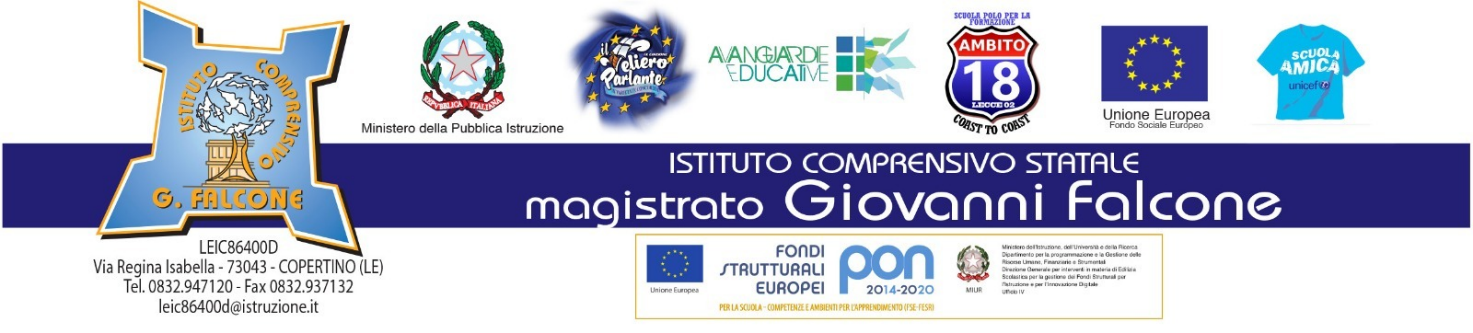 SCHEDA DI PROGETTAZIONE ATTIVITÀ A DISTANZADOCENTEDISCIPLINA/ECLASSE/I INTERESSATETITOLO UDA DI RIFERIMENTOCONTENUTISTRUMENTI INFORMATICI UTILIZZATIEsempi: video autoprodotto 5 min video youtube documento collaborativo Google audiolibro pagina web www.pagina.com simulazione online scheda di eserciziMODALITÀ DI VERIFICA E VALUTAZIONEEsempi: testo esercizi schemi disegni quiz onlineNOTE